台泥（辽宁）水泥有限公司煤磨二氧化碳灭火装置称重及控制系统升级采购招 标 文 件招标编号：CTN-ZB-2022-0214招 标 人: 台泥（辽宁）水泥有限公司日    期：  2022年2月第一章  招标公告（公开招标）台泥（辽宁）水泥有限公司煤磨二氧化碳灭火装置称重及控制系统升级采购招标公告1．招标条件本招标项目台泥（辽宁）水泥有限公司煤磨二氧化碳灭火装置称重及控制系统升级已具备招标条件，现进行公开招标，特邀请有意向的潜在投标人(以下简称申请人)提出投标申请。项目概况与招标范围2.1卖方供货范围包含煤磨二氧化碳灭火装置称重及控制系统升级的供货、指导、安装及调试服务（安装调试人员进厂须提供80万以上意外伤害保险并听从买方现场管理）；2.2建设地点：  辽宁  省（市）   辽阳  市  灯塔  市 西大窑 镇2.3交货时间： 自开工之日起15日历天；2.4交货方式：由卖方送货到交货地点厂内指定位置；2.5招标范围：3．投标人资格要求3.1投标人应在中华人民共和国境内合法注册具有独立企业法人资格，须提供公司营业执照,营业执照最新检审合格且营业执照经营范围,满足本项目内容具有独立承担民事责任的能力，具备参加投标活动的合法资质条件。3.2 财务要求：投标人需具有良好的商业信誉和健全的财务制度，需提供近三年的财务报告。3.3 业绩要求：必须有类似成功工程案例。3.4 信誉要求：投标人近三年没有骗取中标和严重违约及重大项目质量、安全问题。在经营活动中没有重大违法记录，没有处于被责令停业、投标资格被取消、财产被接管、冻结、破产状态。在“信用中国”网站（www.creditchina.gov.cn）查询未被列为失信被执行人3.5项目主要管理人员要求：项目经理或项目负责人均具备丰富的项目安装技术服务能力和实施经验。具备完整的技术支持团队，能够确保本项目建成的正常、有效运行。4．资格审查方式本次招标采用资格后审方式，由评标委员会在开标会上对投标人进行资格审查，所有通过资格审查的有效投标人均可以参加评标。5．投标申请报名及招标文件获取5.1详见金隅冀东阳光采购平6．投标文件的递交6.1递交投标文件的截止时间（申请截止时间，下同）详见阳光采购平台，地点为金隅冀东阳光采购平台。6.2 逾期送达的投标文件，不予受理。7．发布公告的媒介本次招标公告同时在金隅冀东阳光采购平台上发布。8．联系方式公司名称：台泥（辽宁）水泥有限公司  地    址： 辽宁省灯塔市西大窑镇       邮    编：  111313                   联 系 人：  张丽萍                  电    话：  18041921877              电子邮件： liping.zhang@taiwancement.com   开户银行： 中国建设银行股份有限公司灯塔支行  账    号： 21001707908052504434      9. 最高限价含税163850元，投标保证金：0.2万元整。10.技术电话：张工18041929680第二章 投标须知一、投标人须知前附表二、投标人须知正文部分1.总则1.1项目概况1.1.1根据国家有关法律、法规和规章的规定，本招标项目已具备招标条件，现进行招标。1.1.2本招标项目招标人：见投标人须知前附表。1.1.3本招标项目招标代理机构：见投标人须知前附表。1.1.4本招标项目名称（或工程代号）：见投标人须知前附表。1.1.5本招标项目建设地点：见投标人须知前附表。1.2资金来源和落实情况1.2.1本招标项目的资金来源：见投标人须知前附表。1.2.2本招标项目的资金落实情况：见投标人须知前附表。1.3招标范围、计划工期和质量要求1.3.1本次招标范围：见投标人须知前附表。1.3.2本招标项目的计划工期：见投标人须知前附表。1.3.3本招标项目的质量要求：见投标人须知前附表。1.4投标人资格要求投标人应符合招标公告中明确的投标人资格要求。1.5费用承担投标人准备和参加投标活动发生的费用自理。1.6保密参与招标投标活动的各方应对招标文件和投标文件中的商业和技术等秘密保密，违者应对由此造成的后果承担法律责任。对涉及工程文件、图纸、资料的人员要严格进行保密教育，严守国家保密规定，各种文件、图纸、资料的传递转交要严格履行手续。对违反保密规定造成失泄密者，除追究当事人的责任外，还要追究法定代表人的责任，严重的移交司法机关处理。招标人对有关保密的其他要求：无。1.7语言文字除专用术语外，与招标投标有关的语言均使用中文。必要时专用术语应附有中文注释。1.8计量单位所有计量均采用中华人民共和国法定计量单位。1.9踏勘现场1.9.1投标人须知前附表规定组织踏勘现场的，招标人按投标人须知前附表规定的时间、地点组织投标人踏勘项目现场。1.9.2招标人不得组织单个或部分投标人踏勘项目现场。1.9.3投标人踏勘现场发生的费用自理。1.9.4除招标人的原因外，投标人自行负责在踏勘现场中所发生的人员伤亡和财产损失。1.9.5招标人在踏勘现场中应客观、准确介绍工程场地和相关的周边环境情况，供投标人在编制投标文件时参考，招标人不对投标人据此作出的判断和决策负责。2、招标文件2.1招标文件的组成招标文件由招标公告、投标人须知、评标办法、项目概况及技术和商务要求、附件/投标文件格式等内容构成。招标文件以中文编写。纸质招标文件与电子版招标文件具有同等法律效力，两者出现不一致时，以纸质招标文件为准。2.2招标文件的澄清投标人对招标文件如有疑问要求澄清，应当在投标截止时间3日前以书面形式通知招标人，招标人应当视情以适当方式予以澄清，或以书面形式答复。如有必要，在不标明问题查询来源情况下，招标人可将答复内容以书面形式通知所有投标人。2.3招标文件的修改2.3.1.投标截止时间前，招标人可对已发出的招标文件进行修改。招标文件修改内容是招标文件的组成部分。2.3.2.招标文件修改内容可能影响投标文件编制的，招标人将在投标截止时间至少3日前，以书面形式通知所有投标人，并对投标人具有约束力。投标人在收到上述通知后，应立即以书面形式向招标人确认。三、投标文件3.1投标文件的组成3.1.1投标文件应包括下列内容：第一册：商务标①投标函；②投标报价明细表；③法人代表身份证明书；④法定代表人授权委托书⑤近3年财务状况表⑥近3年工程业绩情况表⑦承诺书⑧投标人认为需要提供的其它资质资料第二册：技术标技术方案供货范围（包含产品清单及安装调试）售后服务及培训计划3.2投标报价3.2.1投标人应按招标文件要求填写相应表格 ；3.2.2投标人在投标截止时间前修改投标函中的投标总报价的，应符合招标文件要求；3.3投标有效期    3.3.1在投标人须知前附表规定的投标有效期内，投标人不得要求撤销或修改其投标文件。投标有效期除投标人须知前附表另有规定外，一般为90天。    3.3.2出现特殊情况需要延长投标有效期的，招标人以书面形式通知所有投标人延长投标有效期。投标人同意延长的，应相应延长其投标保证金的有效期，但不得要求或被允许修改或撤销其投标文件；投标人拒绝延长的，其投标失效，但投标人有权收回其投标保证金。3.4投标保证金3.4.1 参加投标人需交纳0.2万元的投标保证金，必须以公司名义交纳保证金，不得以个人帐户交纳，投标报价之前将款项通过电汇方式交纳至台泥（辽宁）水泥有限公司指定账户并注明“投标保证金”（开户行：中国建设银行股份有限公司灯塔支行；账号：21001707908052504434），电汇以银行回单为据，并在报价时将银行回单复印件（或截图）提交平台审核。投标结束后，中标人的投标保证金将转为履约保证金，落标人的投标保证金将在招标结束后60天内全额无息退还给投标方。（投标保证金回退时要求必须回退到投标人企业账户，凡要求退到其他帐户的概不受理）3.4.2有下列情形之一的，扣除投标保证金：     （1）投标人在规定的投标有效期内撤销或修改其投标文件的；    （2）在招标过程中，干扰招标活动造成严重影响和后果，虚假投标、串通投标的；    （3）中标人在收到中标通知书后，无正当理由不与招标人订立合同，在签订合同时向招标人提出附加条件，或未按招标文件要求提交履约保证金的；   （4）其他违反国家和军队法律法规的。3.5资格审查资料3.5.1投标人应具备承担本标段施工的资质条件、能力和信誉。3.5.2 投标人不得存在下列情形之一：（1）投标人的法定代表人或授权委托人与招标人主要（分管）领导及招标项目（标段）管理部门主要领导存在直系亲属关系的；（2）为本招标项目（标段）前期准备提供设计或咨询服务的，但设计施工总承包的除外；（3）为本招标项目（标段）的监理人；（4）为本招标项目（标段）的代建人；（5）为本招标项目（标段）提供招标代理服务的；（6）与本招标项目（标段）的监理人或代建人或招标代理机构同为一个法定代表人的；（7）与本招标项目（标段）的监理人或代建人或招标代理机构相互控股或参股的；（8）与本招标项目（标段）的监理人或代建人或招标代理机构相互任职或工作的；（9）被责令停业的；（10）被暂停或取消投标资格的；（11）财产被接管或冻结的；（12）在最近三年内有骗取中标或严重违约或重大工程质量问题等不良记录的。3.6 投标文件的编制3.6.1投标文件应按第五章“投标文件格式”进行编写，如有必要，可以增加附页，作为投标文件的组成部分。其中，投标函附录在满足招标文件实质性要求的基础上，可以提出比招标文件要求更有利于招标人的承诺。3.6.2 投标文件应当对招标文件有关工期、投标有效期、质量要求、技术标准和要求、招标范围等实质性内容作出响应。3.6.3投标文件应扫描清晰，并由投标人的法定代表人或其委托代理人签字或加盖投标人公章，其中投标函应当由投标人的法定代表人或其委托代理人签字并加盖投标人公章。委托代理人签字的，投标文件应附法定代表人签署的授权委托书。投标文件应尽量避免涂改、行间插字或删除。如果出现上述情况，改动之处应加盖投标人公章并由投标人的法定代表人或其委托代理人签字确认。 3.6.4投标文件直接上传至金隅冀东阳光采购平台，发送文件分为盖章扫描PDF版及word或excel版本（图纸应转为图片或PDF格式），没盖章视报价为无效报价。4. 投标4.1 投标文件的密封和标记：见投标人须知前附表。4.2 投标文件的递交4.2.1 投标人应在规定的投标截止时间前向招标人递交投标文件。4.2.2 投标人递交投标文件的地点：见投标人须知前附表。4.2.3 除投标人须知前附表另有规定外，投标人所递交的投标文件不予退还。4.2.4 招标人收到投标文件后，向投标人出具签收凭证。4.2.5 逾期送达的或者未送达指定地点的投标文件，招标人不予受理。4.3 投标文件的修改与撤回4.3.1 在投标截止时间前，投标人可以修改或撤回已递交的投标文件，但应以书面形式通知招标人。4.3.2 投标人修改或撤回已递交投标文件的书面通知应按照要求签字或盖章。招标人收到书面通知后，向投标人出具签收凭证。4.3.3修改的内容为投标文件的组成部分。修改的投标文件应按照规定进行编制、密封、标记和递交，并标明“修改”字样。5. 开标5.1 开标时间和地点招标人应按投标人须知前附表规定的开标时间（投标截止时间）和地点公开开标，招标人不邀请所有投标人的法定代表人或其委托代理人参加开标。但视为投标人认可开标程序和结果。5.2 开标程序开标工作由台泥辽宁公司供应部组织实施。6. 评标6.1评标委员会由台泥公司供应部组织组建评标委员会。评标委员会负责评标工作。6.2 评标原则	评标活动遵循公平、公正、科学和择优的原则。6.3评标评标委员会按照第三章 评标办法 规定的评审因素、标准对投标文件进行评审。7中标7.1公示   招标人自收到评标报告之日起3日内在金隅冀东阳光采购平台上公示评标结果，公示期不少于3日。7.2中标通知在投标有效期内，招标人以书面形式向中标人发出中标通知书。8合同授予8.1签订合同中标单位应按中标通知书中规定的日期、时间和地点，由法定代表人或授权代表与建设单位代表商谈并签订合同。第三章 评标办法（综合评估法）表1技术部分评审记录表项目名称：评标委员会成员签名：                                                      日期：        年     月     日表2商务部分评审记录表评标委员会成员签名：                                                      日期：        年     月     日第四章  技术及商务要求煤磨二氧化碳灭火装置称重及控制系统升级項目请购规范请购单号：1210029899请购物料名称及数量公司名称定义台泥（辽宁）水泥有限公司（以下简称：甲方）承揽/供货公司（以下简称：乙方）投标单位要求投标前，厂家需到现场勘察确认，如不到现场勘察视为默认甲方一切要求。中华人民共和国或是与中华人民共和国有正常贸易往来的国家或地区的法人均为合格投标人。资产负债率在80%以下。施工厂商需具安全生产许可证和消防安装资质。施工人员需具备相应的特种作业证，如：电工证，焊工证，等等。施工人员需具有每人80万以上的人身意外保险。业绩要求：近两年具有国内生产消防设施、改造、瓶组充装及检测资质的产品销售和安装业绩（投标厂商报价时须提供用户清单，包括合同、用户名、型号规格、验收日期、用户评价、联系人、联系电话等，以供甲方进行查核评标，若投标厂商未提供，甲方有权将投标视为不合格标）。供货、安装要求综述本次项目为4500t/d新型干法水泥生产线煤粉制备系统气体灭火系统改造工程.原灭火系统为全淹没组合分配高压二氧化碳气体灭火系统,有26具二氧化碳气瓶(气瓶间及控制器在磨机房三楼)，保护三个分区(大布袋约325立方米,头煤仓60立方米,尾煤仓60立方米),系统可机械手动启动,无自动启动,无电气手动,无声光报警,称重装置失灵,已不能满足使用要求。改造内容:气瓶间及控制部分迁移至磨机房一楼,增加磨头磨尾及选粉机保护区及管路启动装置等配套设施(一个区三个喷洒点,约60立方米),恢复称重装置功能,增加声光报警,增加自动启动功能，增加现场设备远程启动功能，更换气体控制盘及主机，启动瓶需重装氮气，储气瓶利旧且不需要重新重装CO2。本合同价格为一次性不变价，在合同有效期内保持不变，不因市场价格的变化而变化。根据工程的总体进度要求，双方商定召开设计联络会。乙方按要求提供相应技术文件及资料。乙方负责对甲方的运行、维护和管理人员进行必要的技术培训。乙方负责派遣技术人员检验和调试设备、装置等。施工使用的全部机具（包括吊车、电焊机、切割机、套丝机等）、安装辅材（包含焊条、氧气、乙炔等）都由乙方负责。项目外部接线所需电缆由甲方负责提供。设计范围乙方负责以上综述内容中所有改造升级项目设计内容。工艺设计全部由乙方负责设计、设备选型、设备布置，乙方须提供备品备件的供应和不间断服务工作。如有特殊情况，由双方协商确定供应点位置。设备布置和主要设备选型，由乙方设计完毕后经甲方确认后为准。供货范围预计使用备件清单如下，因各厂商设备和管路布置的差异，以下备件表需乙方投标前到甲方现场实地核实，以保证最终系统可以正常投入使用，如不核实导致系统无法正常使用，所有损失由乙方承担。 其中原有三个驱动氮气瓶及新增氮气瓶需给与补充标准压力的氮气 。                                                                           乙方须提供综述中所有改造项目的设计、施工,设备材料供货、运输、安装、调试,包含产品合格证（一套），操作/维护手册及电气原理图，仪表使用说明书，第三方检测合格证书（五套）。乙方须于安装调试结束后对甲方相关人员进行使用和维护培训。乙方负责提供系统升级改造后的第三方检测，及全部费用。乙方须在质保期内无偿对设备故障进行处理，并提供质保期内非人为损坏备件更换。技术要求系统须具备自动、电气手动、机械手动三种启动方式，预留可扩展接口（可在消防控制站控制）。自动开启由CO浓度、测点温度二者同时满足时触发。每种启动方式启动前均应向对应保护区现场声光报警发送报警信号，延时启动气瓶喷洒，喷洒后控制柜上应有对应喷洒指示灯。机械手动状态开启气瓶数量可调。三种启动状态下，各保护区可分别调用，互为备用。 共设置大布袋，头煤仓，尾煤仓，磨头、磨尾、选粉机（磨头、尾与选粉机共用一路）四路输出管，全部气瓶可单独给任意一路输出管供气。 气路布置由乙方到厂端实地测量，按国家相关标准设计。安装施工工程范围拆除原气瓶间所有气瓶集流管驱动瓶及控制管路，移至一楼重新安装恢复应有功能，添置必要配套设施。新增保护区的喷嘴位置确定，开孔，安装新增保护区管道及原有老管道延伸。恢复称重检漏装置功能，安装集流管等所有管路。电气安装，补充保护区现场声光报警器，更换电控装置及所有配套元件，电气线管及电缆敷设，接线，调试，具备交付使用功能，满足国家对此类设备的相关标准化要求。乙方提供第三方消防检测，并出具第三方检测报告，所有费用乙方负责，第三方检测机构需具备国家认可的消防检测资质。交付甲方验收。对甲方相关人员进行操作和日常保养培训。对技术文件和资料的要求投标厂商在投标报价中还应提供至少包括但不限于以下内容；设备的型号规格、性能参数；设备总图：包括外形尺寸、电气原理图、柜内布置图等；电气器件清单；乙方供货的设备和部件清单；备品备件清单和专用工具清单；乙方供货的设备到达甲方工厂的价格和部件的价格；乙方在合同签订后15之内，提供技术资料、图纸一式五套，同时提供与这些资料图纸内容相一致的电子版给甲方；提供的资料使用国家法定单位制，工作语言为中文，所有的文件、图纸均用中文进行编写。资料的组织结构清晰、提交及时充分逻辑性强，满足工程进度要求；乙方提供的设备和材料清单，应标明型号、制造厂商、性能、技术参数及对水、电、气的要求控制原理图、详细的外部接线图。甲方规划升级后的二氧化碳灭火装置位于煤磨磨机房一楼。其他要求备品备件和专用工具投标厂商投标报价时应提出一份设备的备件清单应包括：名称、规格、型号、数量、重量、价格等，分为A类和B类：A类：到质保(保固)期限届满前所需的损耗性(易损件)备件清单。价格含于总承包价格内，并说明易损件使用寿命。B类：质保(保固)期限届满后至正常生产二年所需的备件清单，并单独报价。投标厂商投标报价时应提出一份设备安装时的专用工具清单，其价格包括在设备价中。培训、设备检验、技术服务和设计联络总承包范围包含免费派遣技术熟练的技术人员到现场进行技术服务，其内容包括到货设备清点及验收及处理质量等问题；技术交流、安装、安装验收、调试、性能保证检验等；对甲方人员进行操作、调试、故障排除和维修知识培训；系统质量保证期为通过168小时试运转并在该系统经双方验收合格签字之日起1年；乙方应提供关于性能规范方面完整的测试,并应保证按规范的要求通过验收，若验收不合格，乙方需要整改达到验收标准，期间所产生的一切费用由乙方负责；乙方保证本系统产品质量，如系统在运行维护中出现问题，甲方要求乙方提供服务时，乙方24小时内到达甲方现场进行服务；乙方应提供有经验人员对所有仪器的启动和最初的检查进行服务,以保证二氧化碳灭火装置按规范要求运行。工期及其罚则说明工程期限自开工日起15日历天内完成。罚则说明工程逾期将进行扣款，逾期扣款说明：每延迟一天，支付工期延误违约金为该合同总价的千分之三（3‰），违约金的总金额不超过合同总价的百分之十(10%) ，逾期违约金可从质保(保固)金、履约保证金或前期货款中扣除。施工组织设计进度计划在合同生效后的7个日历天内，乙方应向甲方提交完成工程范围所需开展工作的项目进度计划及人员组织计划，甲方在3个日历天内予以确认。乙方必须按甲方确认的进度计划组织和开展各项工作，接受甲方对进度的检验、监督。工程实际进度与经确认的进度计划不符时，乙方应按照甲方的要求提出改进措施，经甲方确认后执行。因乙方的原因导致实际进度与进度计划不符，甲方有权根据实际情况要求乙方提出赶工措施。乙方应按项目进度计划向甲方提报工作周报，内容包括乙方的设备、材料的购置、制作、发货 (包括现场施工记录同时提供电子版)、设备安装(包括现场记录同时提供电子版)、测试、试生产等方面的进度图、表和详细的文字说明。开工及延期开工乙方应当收到甲方开工通知的开工日期进行开工。乙方不能按时开工，应当不迟于收到甲方通知后3个日历天内以书面形式向甲方提出延期开工的理由和要求。甲方应当在接到延期开工申请后3个日历天内以书面形式答复乙方。甲方在接到延期开工申请3个日历天内不答复，视为同意乙方要求，工期相应顺延。甲方不同意延期要求或乙方未在规定时间内提出延期开工要求，工期不予顺延。因甲方原因不能按照开工通知的开工日期进行开工，甲方应以书面形式通知乙方，推迟开工日期。甲方若需提前开工，乙方应当配合执行。暂停施工甲方认为确有必要暂停施工时，应当以书面形式要求乙方暂停施工，并在提出要求后24小时内提出书面处理意见。乙方应当按甲方要求停止施工，并妥善保护已完工程。乙方实施甲方做出的处理意见后，可以书面形式提出复工要求，甲方应当在24小时内给予答复。甲方未能在规定时间内提出处理意见，或收到乙方复工要求后24小时内未予答复，乙方可自行复工。因甲方原因造成停工的，相应顺延工期；因乙方原因造成停工的，由乙方承担发生的费用，工期不予顺延。工期延误因以下原因造成工期延误，经甲方确认，工期相应延长甲方未能按约定日期支付工程预付款、进度款，致使工程不能正常进行；甲方未按合同约定提供所需指令、批准等，致使工程不能正常进行；不可抗力；双方约定同意工期顺延的其它情况：非乙方原因导致重大设计变更、工程量或施工难度增加（为合同签署时无法预见到的）。在施工过程中，非乙方原因停电、停水造成停工累计超过24小时以上或连续间歇性停水、停电3天以上（每次连续4小时以上）。合同约定的可延长工期的情形。乙方在上述条款的情况发生后 7个日历天内，就延误的内容和因此发生的工期延误以书面形式向甲方提出报告。甲方在收到报告后3 个日历天内予以确认，逾期不予确认也不提出修改意见，视为同意此工期顺延。工程竣工乙方必须按照合同约定的日期或完工日期或双方约定同意顺延的工期完成煤磨二氧化碳灭火装置称重及控制系统升级項目包含气瓶检测重装及现场安装。煤磨二氧化碳灭火装置控系统升级、调试。因乙方原因不能按照合同约定的日期或完工日期或双方约定同意顺延的工期完工的，乙方承担违约责任。施工中甲方如需提前完成变频器主控系统升级工程，双方协商一致后应签订提前赶工协议，作为合同文件组成部分。设备性能、质量保证及考核称重、控制系统升级出厂检验升级后称重、控制系统及气瓶组装箱前由乙方完成检验，这些检验是用于确定所有部件的合理配置和功能,以保证设备满足要求。性能测试升级改造完成灭火装置可以三种启动状态自由切换，灭火效果符合国家相关标准，若达不到此标准甲方将扣除质保金。检查甲方或其指定代表有如下权利：在系统制造和装货前的任何合理时间检查和测试称重、控制系统、气瓶组，或在乙方及其分包商进行测试和检查时进行监督。装货前或装货后,审查质量控制工作和记录。在称重、控制系统及气瓶组到达安装现场后进行检查,但不限于乙方在技术要求中完成的测试内容。设备未达质保(保固)期限损坏赔偿规定设备质量保证期为通过168小时试运转并在该系统经双方验收合格签字之日起1年质保(保固)期内，期间如发生非因甲方因素或不可抗力之外的损坏或未能达到技术参数的要求，乙方须提供技术服务调整或更换备品备件进行改善直到达到恢复正常运行及技术参数要求。质保金为合同金额的10%待质保期满无待解决事项时，由甲方将余额无息一次退还给乙方。乙方保证本合同产品各个方面参数完全符合本规范要求，否则乙方负责一切责任并赔偿买方损失。设备未达质保(保固)期限损坏或产品质量问题而引起设备不能正常运行，乙方自接到甲方通知24小时内，免费提供技术维修服务及损坏备件换新，且在规定时间（24小时）内未征得乙方同意，延期提供技术维修服务或更换备件新品的，甲方有权自行处理，所产生的设备损坏修复费用由乙方无条件赔付。质保(保固)期内乙方提供设备或其他备件使用未达质保(保固)期发生损坏或不堪正常使用等情形时（非甲方使用不当原因），乙方应按下列赔偿甲方：未达质保(保固)期之一半，卖方免费换新。使用超过质保(保固)期之一半，未达质保(保固)期时限，乙方须依下列公式计算赔偿甲方。                             Ｌg － Ｌa                Ｐ1 ＝ Ｐc  ──────                                  Ｌg [ 注 ] ： Lg: 质保(保固)期； La:实际使用时数； Pc：该设备合约金额； P1:应罚金额。附件一：被保护区域图纸（红色标注）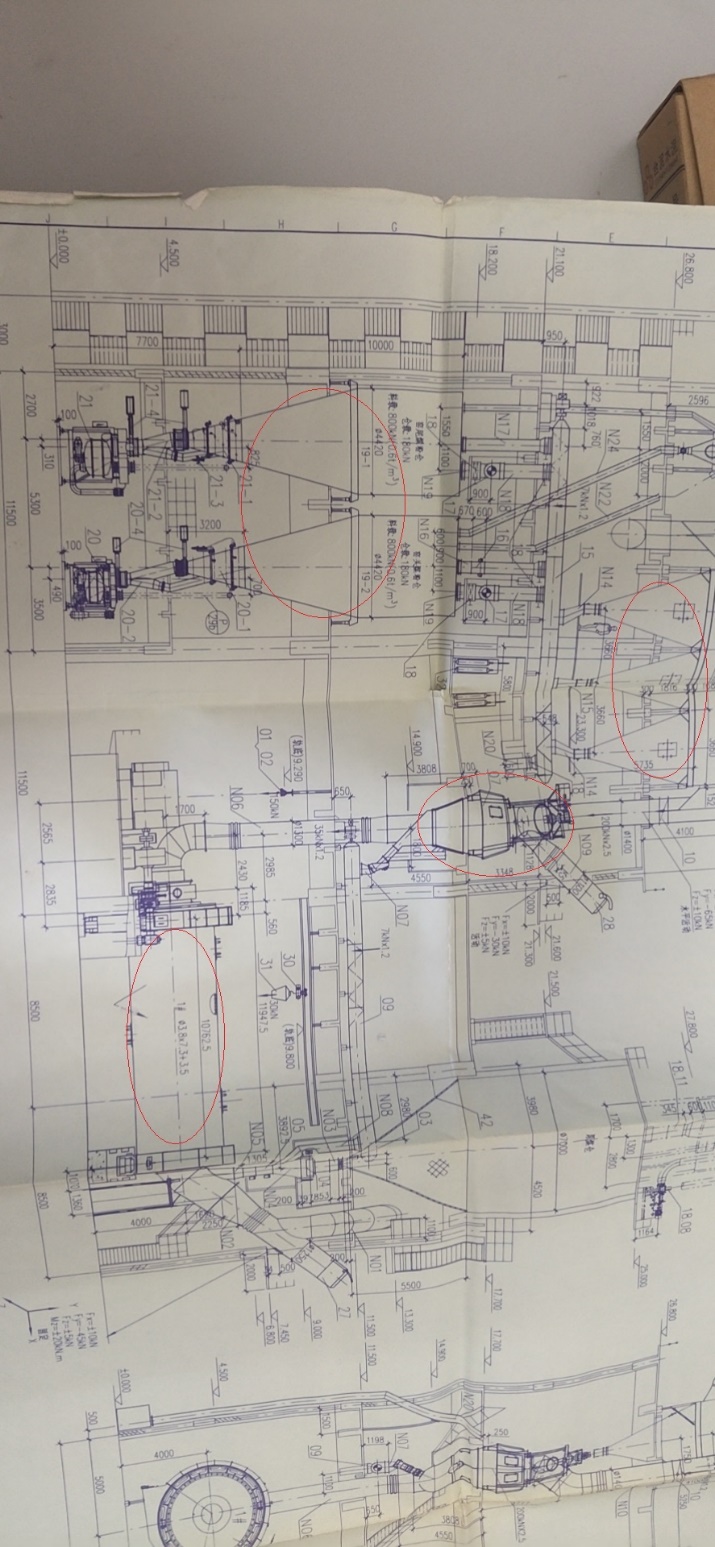 第五章 投标文件格式第一册：商务标①投标函；②投标报价明细表；③法人代表身份证明书；④法定代表人授权委托书⑤近3年财务状况表⑥近3年工程业绩情况表⑦承诺书⑧投标人认为需要提供的其它资质资料第二册：技术标施工组织设计及技术方案施工范围售后服务及培训计划（一）投标函               （招标人名称）：1、我方已仔细研究了               （项目名称）设备采购招标项目的招标文件全部内容，愿以人民币            （大写）（¥            ）的投标总报价（其中，增值税税率为        ）。承诺           （供货周期）内完成安装调试，及提供            （设备的技术服务及质保期服务）并按合同约定履行义务。2、我方的投标文件包括下列内容：  第一册：商务标①投标函；②投标报价明细表；③法人代表身份证明书；④法定代表人授权委托书⑤近3年财务状况表⑥近3年工程业绩情况表⑦承诺书⑧投标人认为需要提供的其它资质资料第二册：技术标技术方案供货范围（包含产品清单及安装调试）售后服务及培训计划投标文件的上述组成部分如存在内容不一致的，以投标函为准。3、我方承诺除商务和技术偏差表列出的偏差外，我方响应招标文件的全部要求。4、我方承诺在招标文件规定的投标有效期内不撤销投标文件。5、如我方中标，我方承诺：（1）在收到中标通知书后，在中标通知书规定的期限内与你方签订合同；（2）在签订合同时不向你方提出附加条件；（3）在合同约定的期限内完成合同规定的全部义务。（4）我方在此声明，所递交的投标文件及有关资料内容完整、真实和准确。           投标人（盖单位公章）：                                    法人代表或委托代理人（签字）：                           日期：             年    月    日（二）投标报价明细表单位：人民币元1.注意填写税率2.投标单位按照现场情况及自己设计的方案提供报价明细表。投标人（盖单位公章）：                                    法人代表或委托代理人（签字或盖章）：                           日期：             年    月    日（三）法定代表人身份证明投 标 人 名 称：                                                    姓    名：            ，性    别：             年    龄：           ， 职    务：             系         （投标人名称）     的法定代表人。    特此证明。                               投标人：       （盖单位公章）                                                      年    月    日（四）授权委托书本人  （姓名）     系    （投标人名称）             的法定代表人，现委托   （姓名） 同志为我方代理人。代理人根据授权，以我方名义签署、澄清、递交、撤回、修改                  （工程代号、项目名称、标段）项目投标文件、签订合同和处理有关事宜，其法律后果由我方承担。委托期限为                                                               。代理人无转委托权。附：法定代表人身份证明投  标  人：                             (盖单位公章)                      法定代表人：                 (签字)身份证号码：                委托代理人：                  （签字） 身份证号码：                                                          年    月    日（五）近3年财务状况表近 3  年财务状况表指经过会计师事务所或者审计机构审计的财务会计报表。以下各类报表中反映的财务状况数据应当一致，如果有不一致之处，以不利于申请人的数据为准。（一）近 3  年资产负债表（二）近 3  年损益表（三）近 3  年利润表（四）近 3 年现金流量表（五）财务状况说明书近3年产品应用业绩情况表承诺书（投标人近三年没有骗取中标和严重违约及重大项目质量、安全问题。在经营活动中没有重大违法记录，没有处于被责令停业、投标资格被取消、财产被接管、冻结、破产状态。投标人自制承诺书）投标人认为需要提供的其它资质资料（九）技术方案1、方案设计文本说明2、施工方案与技术措施3、质量管理体系及保证措施4、安全、文明施工体系及保证措施5、环境保护体系及保证措施6、施工成本管理措施及风险管理措施7、应急预案及处理措施8、施工进度计划（人员、设备、物资）9、拟派项目管理人员构成（十）施工范围（格式自拟）（十一）售后服务计划（格式自拟）交货进度计划要求：1．投标人应递交货工进度网络图或施工进度表，说明按招标文件要求的计划工期进行施工的各个关键日期。 2．交货进度表可采用网络图或横道图表示。序号物料名称主要规格型号单位数量备注1煤磨二氧化碳灭火装置称重及控制系统升级详如： 技术规范要求套1序号项 目内    容招标人台泥（辽宁）水泥有限公司案件名称台泥（辽宁）水泥有限公司煤磨二氧化碳灭火装置称重及控制系统升级采购建设地点台泥（辽宁）水泥有限公司招标范围煤磨二氧化碳灭火装置称重及控制系统升级1套。详如：技术参数要求。承包方式工程总包方式。包括但不限于方案设计、供货、施工、质保、培训等。交货期限要求自开工日起15日历天内完成质量标准符合质量验收标准（详见第四章）资金来源及落实情况企业自筹；已落实100%。施工现场情况具备施工条件投标人资格要求1.投标人应在中华人民共和国境内合法注册具有独立企业法人资格，须提供公司营业执照,营业执照最新检审合格且营业执照经营范围,满足本项目内容具有独立承担民事责任的能力，具备参加投标活动的合法资质条件。2.财务要求：投标人需具有良好的商业信誉和健全的财务制度，需提供近三年的财务报告。3.业绩要求：必须有类似成功工程案例。4.信誉要求：投标人近三年没有骗取中标和严重违约及重大项目质量、安全问题。在经营活动中没有重大违法记录，没有处于被责令停业、投标资格被取消、财产被接管、冻结、破产状态。在“信用中国”网站（www.creditchina.gov.cn）查询未被列为失信被执行人5.项目主要管理人员要求：项目经理或项目负责人均具备丰富的项目安装技术服务能力和实施经验。具备完整的技术支持团队，能够确保本项目建成的正常、有效运行。资格审查方式资格后审投标有效期90日历天（从投标截止之日算起）装订要求标书直接上传至金隅冀东阳光采购平台，发送文件分为盖章扫描PDF版及word或excel版本（图纸应转为图片或PDF格式），（没盖章视报价为无效报价）：■分册发送，共分二册，分部为:第一册：商务标第二册：技术标每册单独命名。投标文件份数1报名截止时间报名截至时间：详见阳光采购平台投标截止时间投标截至时间：详见阳光采购平台投标文件递交地点金隅冀东阳光采购平台投标报价其他要求投标人根据自身情况自主报价开标时间及开标地点开标时间：详见阳光采购平台开标地点:台泥（辽宁）水泥有限公司自行开标安装调试进厂作业时间要求收到甲方开工通知进行开工。质保期详见请购规范（详见第四章）投标保证金0.2万元整。必须以公司名义交纳保证金，不得以个人帐户交纳，投标报价之前将款项通过电汇方式交纳至台泥（辽宁）水泥有限公司指定账户并注明“二氧化碳灭火装置系统升级投标保证金”（开户行：中国建设银行股份有限公司灯塔支行；账号：21001707908052504434），电汇以银行回单为据，并在报价时将银行回单复印件（或截图）提交平台审核。其他说明报价采用网上平台一次报价为准，不再进行二次澄清报价。投标单位确认报价后提供开标密码。（提醒：投标方应在报价前详细阅读招标公告内容，若有不详之处与联系人及时沟通，谨慎填写价格）。投标文件中开标报价表内容与阳光采购平台报价表不一致时，以价格最低的为准；所有报价均以人民币为准，若大写金额与小写金额不符时，则以大写金额为准。序号评审因素评审因素投标人名称及评审意见投标人名称及评审意见投标人名称及评审意见投标人名称及评审意见序号评审因素评审因素1供货周期（5分）招标要求供货及安装周期为15日历天。不满足招标要求得0分，满足招标要求得3分；供货及安装周期为12日历天得4分；供货及安装周期为9日历天得满分5分。2质保期（10分）招标工程总体质保期：通过168小时试运转并在该系统经双方验收合格签字之日起1年。不响应招标文件得0分；响应招标文件得6分；通过168小时试运转并在该系统经双方验收合格签字之日起15个月，得8分；通过168小时试运转并在该系统经双方验收合格签字之日起18个月，满分10分。合计合计合计序号评审因素评审因素投标人名称及评审意见投标人名称及评审意见投标人名称及评审意见投标人名称及评审意见序号评审因素评审因素1业绩（5分）近三年该类业绩，可进行查询或验证（包括国家相关招投标平台、各大集团企业阳光采购平台、招标采购平台等）的台泥、金隅冀东集团、水泥或其他行业集团公司同类有效业绩并提供证明[要求提供①合同（包括合同首页、合同金额所在页、签字盖章页（合同印章清楚，模糊不清的不算有效业绩）]得1分，每增加一个有效业绩加1分，最多5分。2付款方式（10分）付款方式：工程完工验收合格后，甲方收到全额增值税专用发票30天支付90%，质保10%[电汇或银行承兑汇票（不贴息），质保金期限与质保期同步]。不响应招标文件得0分；响应招标文件得4分。工程完工验收合格后，甲方收到全额增值税专用发票4个月支付90%，质保10%[电汇或银行承兑汇票（不贴息），质保金期限与质保期同步]，得7分。工程完工验收合格后，甲方收到全额增值税专用发票7个月支付90%，质保10%[电汇或银行承兑汇票（不贴息），质保金期限与质保期同步]，得10分。3商务报价（70）满足招标文件要求且投标价格最低的投标报价作为基准价，其价格分为满分。投标报价得分按照以下公式计算：投标报价得分=（评标基准价/投标报价）×分值。（保留两位小数）合计合计合计序号物料名称数量单位备注1煤磨二氧化碳灭火装置称重及控制系统升级項目1SET 序号名 称规格型号单 位数 量备 注17L驱动瓶组DQP7/6-KX套12电磁阀驱动装置HDQ90-KX 只43控制管路QMKG6-KX套124信号反馈装置EXF0.12/12.4-KX只45气体单向阀HQD6/6.6-KX只26选择阀EXZ65/12.4-KX只17低泄高封阀HDG0.1/6.6-KX只18称重装置（弹簧式）ECZ70-KX只269储存瓶组架EMPJ70-KX每瓶组2610驱动瓶组架DQPJ7-KX每瓶组111选择阀端集流管EJG65/12.4-KX套112镀锌无缝气体管道DN65米10013镀锌无缝气体管道DN50米7514镀锌无缝气体管道DN32米8015镀锌无缝气体管道DN20米4016高压无缝管道配件直接DN65个6517高压无缝管道配件弯头DN65个2018高压无缝管道配件三通DN65*65*50个119高压无缝管道配件三通DN65*32*32个120高压无缝管道配件直接DN50个3521高压无缝管道配件弯头DN50个3722高压无缝管道配件三通DN50*32*32个223高压无缝管道配件直接DN32个2024高压无缝管道配件弯头DN32个625高压无缝管道配件三通 DN32*DN20*DN32个1126高压无缝管道配件直接DN20个827高压无缝管道配件丝堵DN32个428高压无缝管道配件丝堵DN20个229火灾报警控制器JB-QB-GST200套130火灾报警控制系统软件JB-QB-GST200套131网络接口卡GST-LWK200块132输入模块LD-8300A个1233控制模块LD-8301A个1634警铃HY6711个435紧急启停按钮LD-8318个436放气指示灯HX-8317个437声光报警器HX-M8503个438联动电源盘LD-D02个139气体灭火控制盘GST-QKP04套140普通接线盒86盒个8041模块箱300*400个442镀锌钢管DN25m22043防火桥架50*50m7044管道支吊架项145安装辅料项1合计项1序号名称单位数量单价/元总价/元税率备注1煤磨二氧化碳灭火装置称重及控制系统升级详如： 技术规范要求套1合计含税报价合计含税报价合计含税报价合计含税报价合计含税报价付款方式：付款方式：付款方式：付款方式：付款方式：付款方式：付款方式：付款方式：优惠条件：优惠条件：优惠条件：优惠条件：优惠条件：优惠条件：优惠条件：优惠条件：质保期：质保期：质保期：质保期：质保期：质保期：质保期：质保期：是否完全满足或优于请购规范要求：是否完全满足或优于请购规范要求：是否完全满足或优于请购规范要求：是否完全满足或优于请购规范要求：是否完全满足或优于请购规范要求：是否完全满足或优于请购规范要求：是否完全满足或优于请购规范要求：是否完全满足或优于请购规范要求：法定代表人身份证复印件（正、反面）粘贴处委托代理人身份证复印件（正、反面）        粘贴处项目名称项目所在地发包人名称发包人地址发包人电话合同价格开工日期竣工日期承担的工作工程质量项目经理项目描述备注